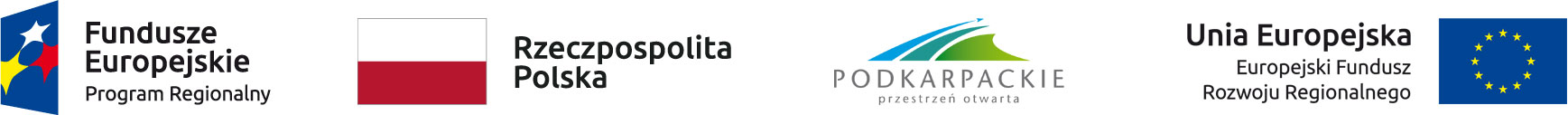 Przeworsk, 25.03.2019Margo Pack Sp. z o.o.ul. Rolskiego 13,37 - 200 PrzeworskDM SystemUl. Nad Drwiną 8B30 -741 KrakówUprzejmie informujemy, że w wyniku postepowania przeprowadzonego zgodnie 
z ogłoszeniem z dnia 15.03.2019  na dostawę Plotera do obróbki tektury wraz z zestawem narzędzi i oprogramowaniem – 1 szt. Jako najkorzystniejsza została wybrana została oferta  firmy DM System, ul. Nad Drwiną 8B, 30 -741 Kraków. Wartość zamówienia 227.000 zł netto.                                                                                                     Z poważaniem